Session 2019-20Field Trip of Kholahat Reserve ForestOn 20/10/2019 a field trip was organised by Department of Botany to Kholahat Reserve Forest, Amsoi with an intention to study the flora of the reserve forests. The variation in plant species were studied and a number of samples were collected for preparing herbarium. A total of 23 students from third semester(General)actively participated in the trip. The trip was supervised by Rakhi Bhattacharyya and Jutika Borah. The trip was planned to suffice the course requirement for the paper E302(Practical)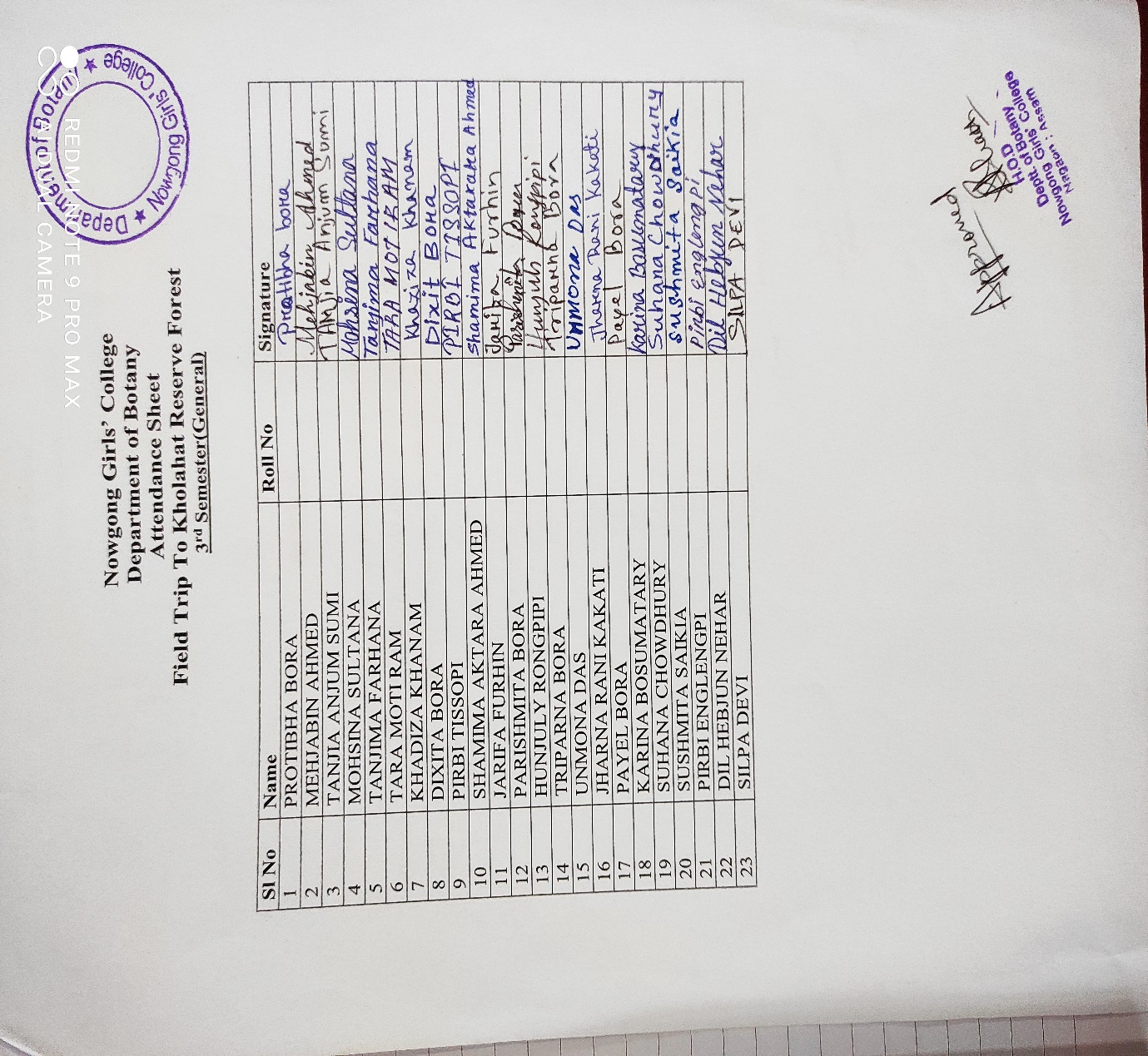 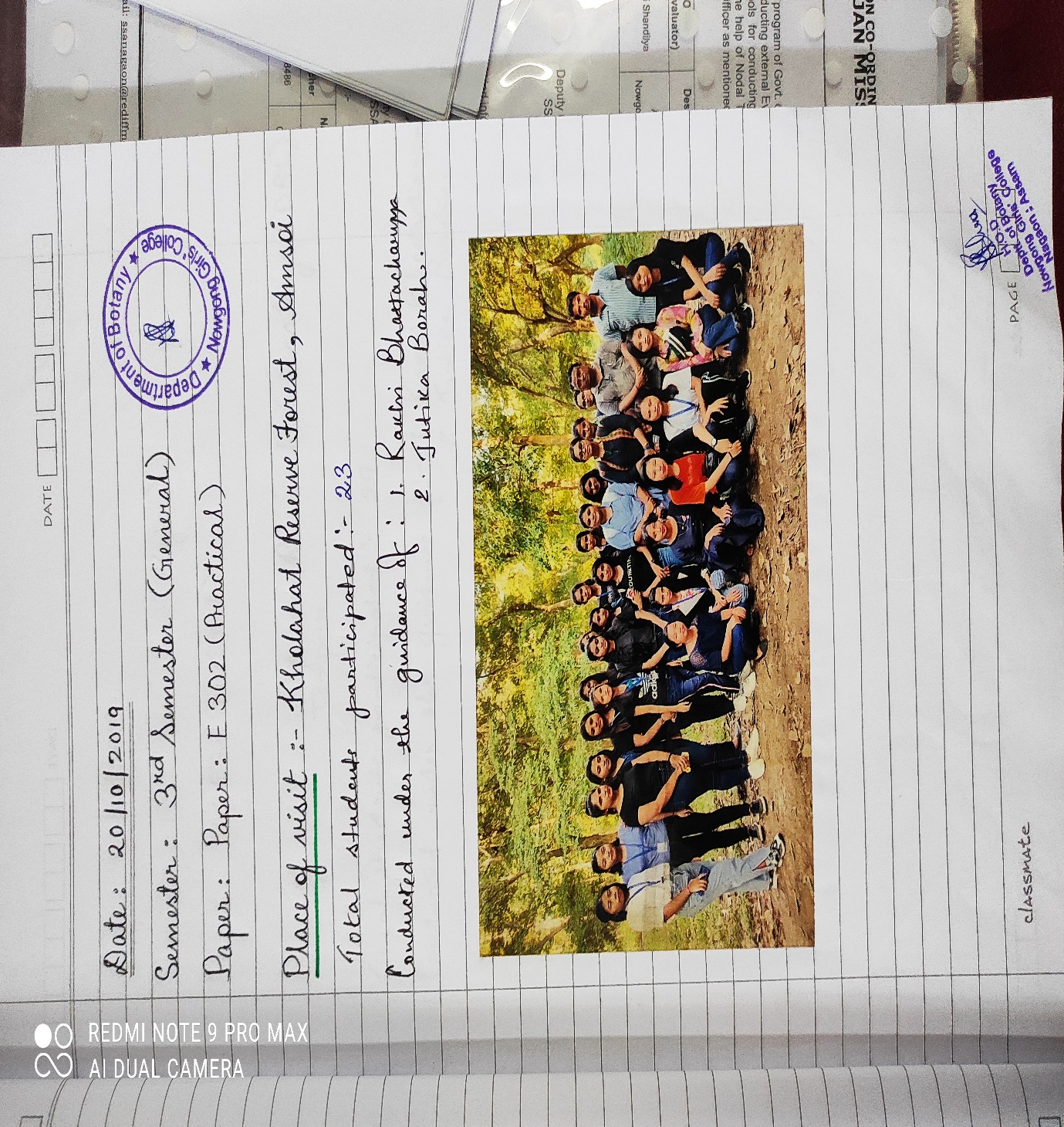 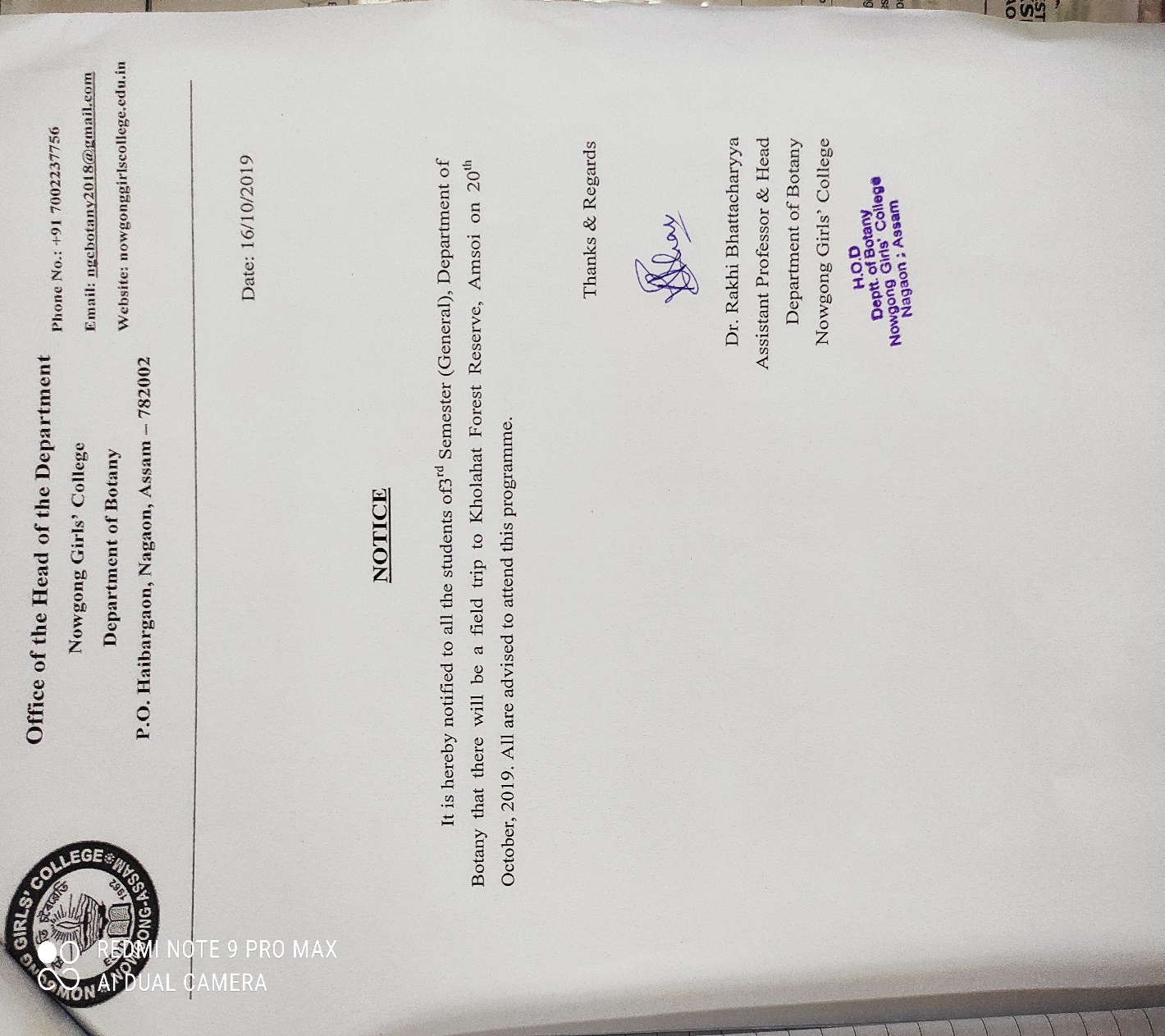 